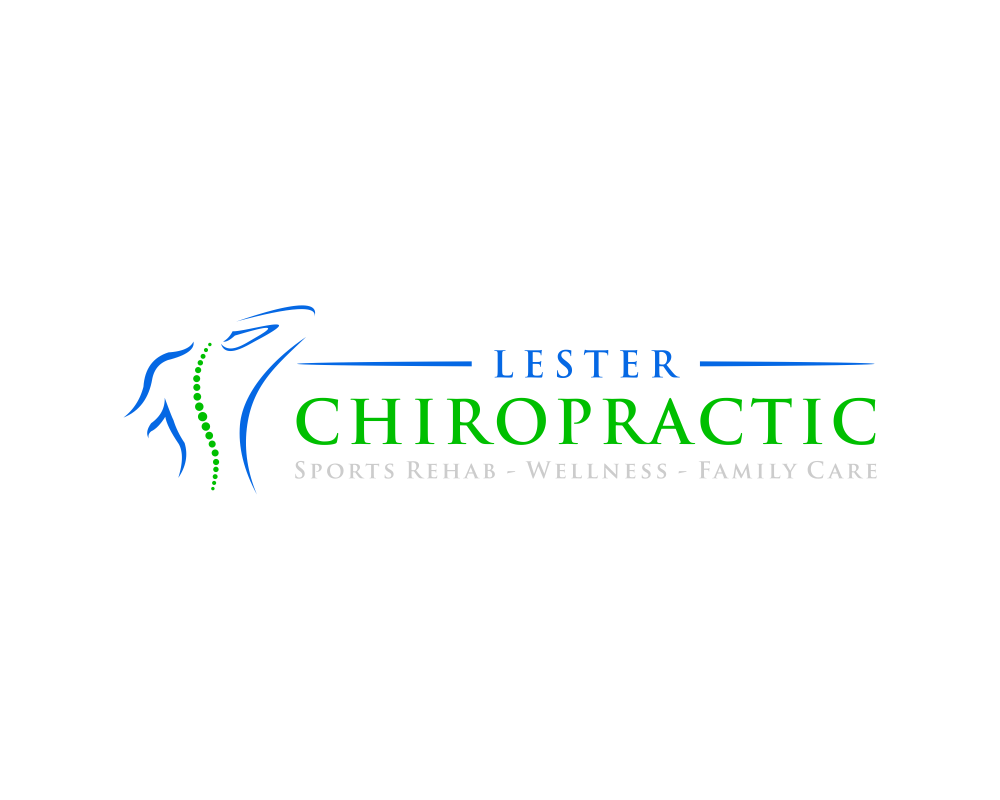 Sports Physicals $25
Dr. Bailey Lester, D.C.Location: 1205 Plaza Blvd, Ste FCentral Point, OR 97502(Next door to Little Caesars in the Albertson’s Shopping Center)Phone: (541)727-7033Email: Office@LesterChiro.comWebsite: www.LesterChiro.comHours: M&W: 8:30am – 6:00pm    T&Th: 9:00am – 5:00pm    Friday: 8:30am – 4:00pm    Lunch 12-2pm 
Please call to make an appointment.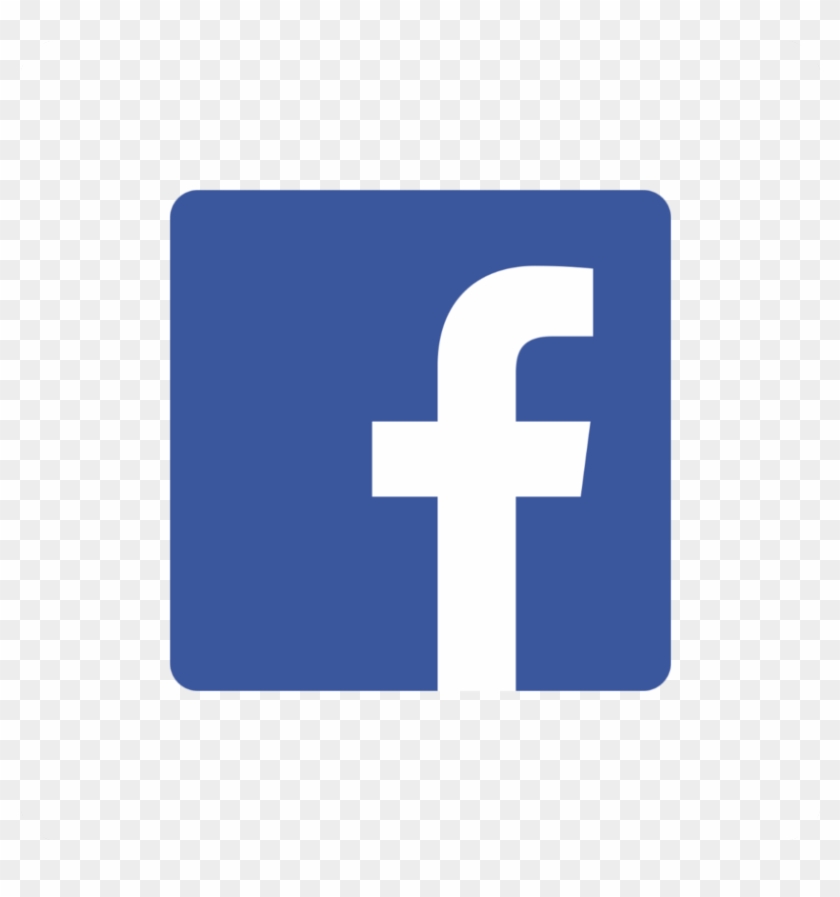          Facebook.com/LesterChiro	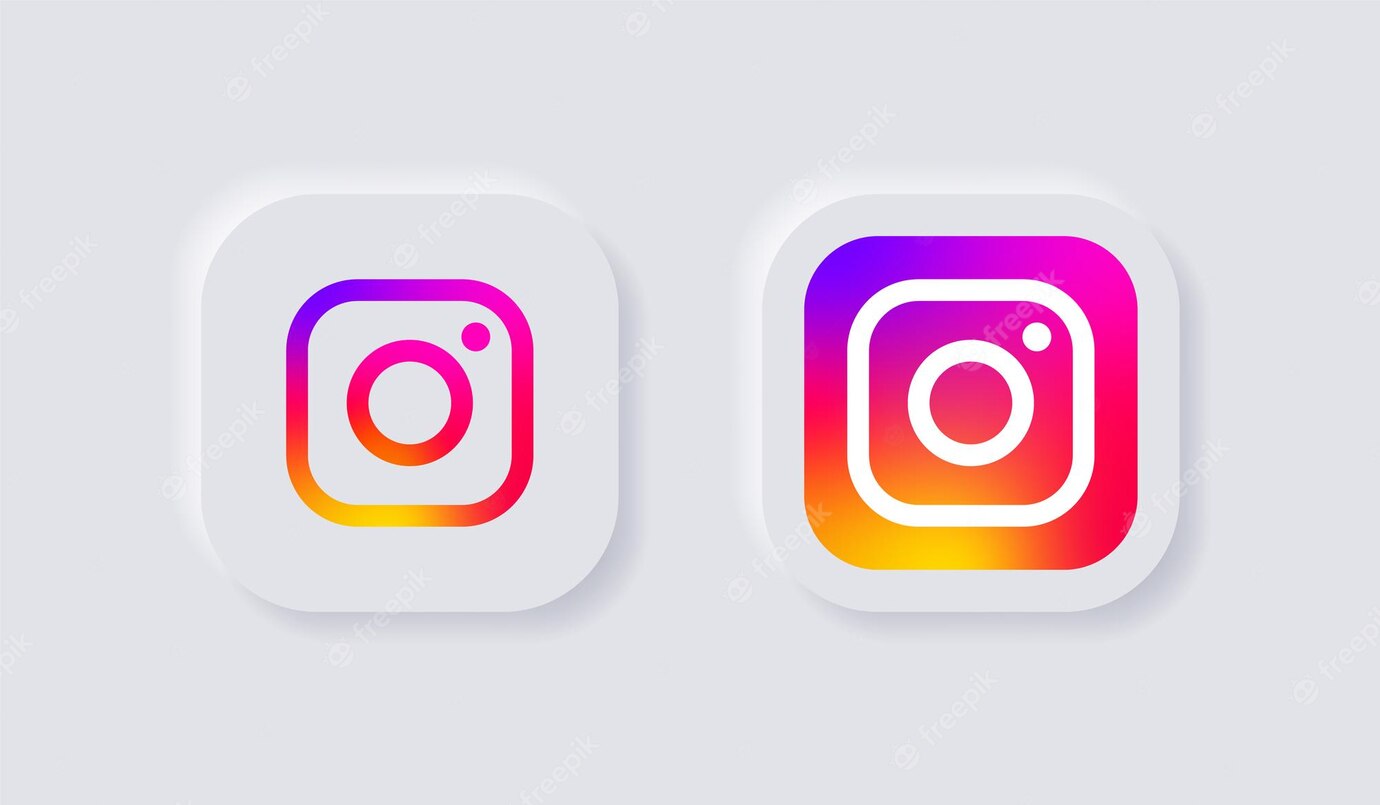       @lester.chiropractic